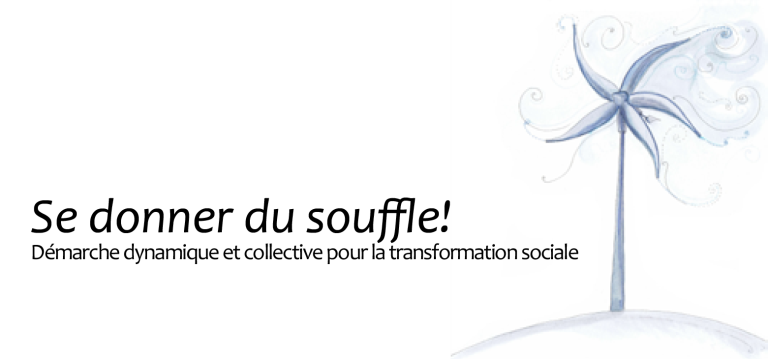 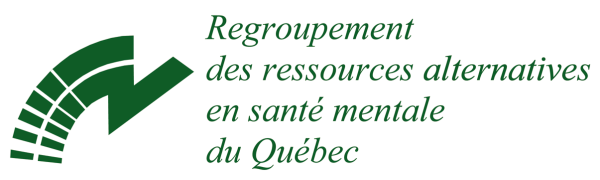 Questionnaire pour se situer avant de commencer!L’objectif de ce questionnaire est de prendre une mesure de départ, pour vous situer  aujourd’hui à propos de votre compréhension et votre appropriation de l’approche d’Éducation populaire autonome et vos pratiques d’actions collectives pour la transformation sociale. L’idée n’est pas d’évaluer les réponses que vous donnerez, de les juger bonnes ou mauvaises!  Le but de cet exercice est plutôt de prendre une photo au départ de la démarche pour ensuite voir comment nous avons cheminé. À 2 autres reprises au cours de la démarche Se donner du souffle, vous pourrez revenir sur vos réponses de départ et voir si vous répondez différemment aux mêmes questions ou non. Cela vous donnera la possibilité de mesurer l’impact de la démarche sur vos pratiques et de nous en faire part à la fin.Pour éviter la perte du document, le RRASMQ conservera une copie de l’original qu’il vous remettra aux divers moments d’autoévaluation. Nous vous suggérons d’y répondre à plusieurs (travailleurs, membres, membres du CA) de manière à être représentatifs de votre ressource. Si des divergences de points de vue surviennent, indiquez-les! N’hésitez pas à nous joindre pour toutes questions à propos de cet exercice ou de la démarche! Envoyez-nous  une copie de l’original de cet exercice complété avec votre inscription ou lors de la rencontre nationale les 20-21 mars. Merci!Nom de votre ressource : ________________________________________________________Comment avez-vous complété ce questionnaire ?Individuellement (préciser le rôle de la personne :_____________________________)En groupe (préciser la composition du groupe (ex : 2 intervenants, 3 membres): ______________________________________________________________________)Date : ________________________ (1e temps d’autoévaluation ou prise de photo de départ)Comment comprenez-vous ce qu’est l’Éducation populaire autonome (ÉPA) ? En quelques phrases ou avec des mots clés, écrivez votre définition de l’Éducation populaire autonome :Comment se situe votre ressource face à l’approche d’Éducation populaire autonome (ÉPA) ? (encercler le niveau correspondant)L’approche de l’ÉPA est peu connue et rarement mentionnée ; L’approche de l’ÉPA est mentionnée au passage, mais nous ne tenons pas de discussion entre nous sur le sens que nous donnons à cette approche ou la manière de la pratiquer ;La ressource se réfère à cette approche  à l’occasion, pour élaborer certains documents ou certaines activités ;Pour la ressource, cette approche est centrale et incontournable. Elle traverse l’ensemble de notre ressource, des services rendus aux projets développés et aux modes de gestion privilégiés. Pour nous l’EPA est une approche qui fait partie intégrante de l’approche alternative. Commentaires : Quels sont les projets, activités et démarches de votre ressource qui se situent dans la perspective de l’approche d’ÉDUCATION POPULAIRE AUTONOME ?Quelles résistances et limites identifiez-vous dans votre ressource pour développer les pratiques d’Éducation populaire autonome (ÉPA) ?Dans votre ressource, quel énoncé décrit le mieux la mobilisation collective en vue de participer à la transformation sociale (travailler sur des petites et grandes choses qui font que  notre société  soit plus juste, équitable pour tout le monde, etc.) : Nous avons peu l’habitude de nous mobiliser collectivement ;Nous participons aux mobilisations collectives auxquelles nous sommes invités ;Nous participons aux mobilisations collectives auxquelles nous sommes invités en ayant préalablement fait un travail de sensibilisation et de mobilisation autour des revendications portées ;L’approche d’éducation populaire nous conduit à développer des revendications ou des propositions pour changer la société et on s’y engage de différentes manières. Donner des exemples : Par rapport à l’approche d’Éducation populaire autonome (ÉPA), quel rôle joue/devrait jouer le Regroupement selon vous ?